Cell TheoryCell theory has 3 Main Parts:1.                                                                                           2.                                                               		3.        Levels of Organization in living things:A cell’s structure determines its function!The way that eukaryotic cells are _____________ helps them to _______________________________________.Explain how the structure of a football helps with its function:Explain how the structure of a neuron (brain cell) helps with its function: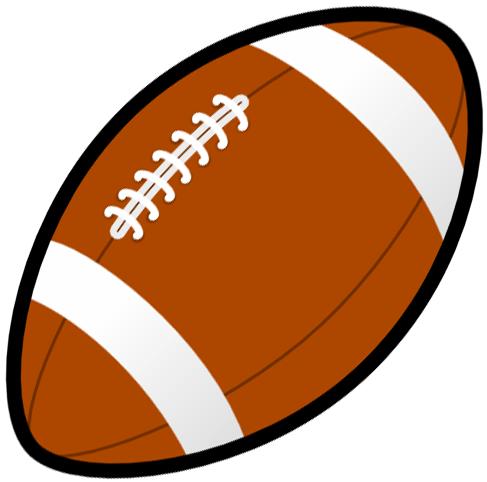 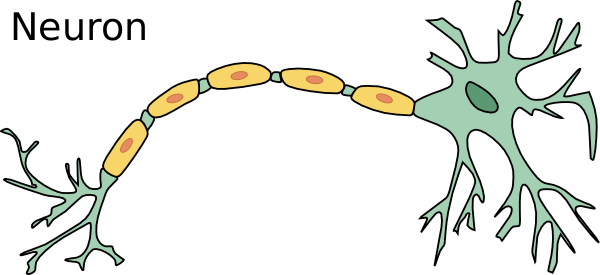 